生徒・保護者のみなさんへ熊本県では、平成２８年（２０１６年）熊本地震に被災し、経済的理由により修学困難となった高等学校、中等教育学校（後期課程）及び専修学校（高等課程）に在学する生徒を支援するため、熊本県育英資金（被災特例枠）奨学生を募集します。１　対象者次の（１）～（３）のいずれにも該当する方が対象となります。（１）生計の主たる維持者が熊本県内に居住していること。（２）勉学に意欲があると認められること。（３）被災により修学が困難となり、次のいずれかに該当すること。①　居住する家屋が罹災証明書において全壊、大規模半壊、半壊又は被災者生活再建支援法による長期避難世帯で、かつ、高校生等の属する世帯全員が市町村民税所得割非課税世帯の場合。②　生計の主たる維持者が死亡又は重篤な障がいを負った場合③　生計の主たる維持者の勤務先等が被災したことにより失業又は収入が減少し、高校生等の属する世帯全員が市町村民税所得割非課税世帯の場合。※詳細については、配布される募集のしおりをご覧ください。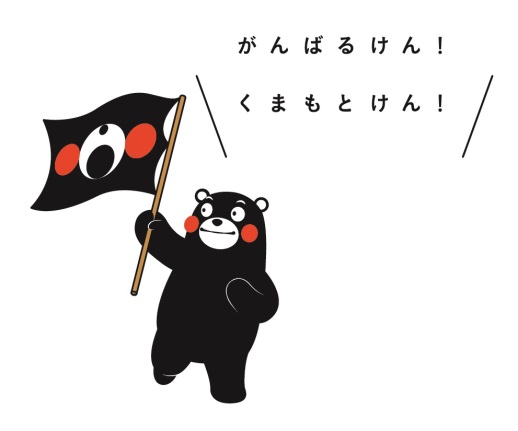 ２　貸与金額（月額）３　返　還在学する学校を卒業した場合、申請することで貸与した全額が返還免除となります。４　提出期限・提出先学校から配布される募集のしおりをよく読み、必要書類を期限までに在籍する学校へ提出してください。区　　分区　　分金　　額国公立自　宅１８，０００円国公立自宅外２３，０００円私　立自　宅３０，０００円私　立自宅外３５，０００円提　出　期　限　　　　　年　　　月　　　日提　　出　　先連　　絡　　先